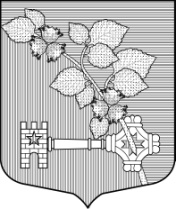 АДМИНИСТРАЦИЯВИЛЛОЗСКОГО ГОРОДСКОГО ПОСЕЛЕНИЯЛОМОНОСОВСКОГО РАЙОНАПОСТАНОВЛЕНИЕ № 592от «22» ноября 2022 г.     					                                                    г.п. ВиллозиО внесении изменений в Постановление АдминистрацииВиллозского городского поселения от 30.12.2021 №601«Об утверждении муниципальной программы«Газификация населённых пунктов Виллозского городскогопоселения Ломоносовского муниципального районаЛенинградской области 2022-2024 годы»Руководствуясь Федеральным законом от 06.10.2003 № 131-ФЗ "Об общих принципах организации местного самоуправления в Российской Федерации", Федеральным законом от 31.03.1999 № 69-Ф3 «О газоснабжении в Российской Федерации» (в редакции от 05.04.2013 года). «Положение о газификации индивидуального жилищного фонда в населенных пунктах муниципального образования Виллозское сельское поселение муниципального образования Ломоносовский муниципальный район Ленинградской области», утвержденное Решением Совета депутатов МО Виллозское сельское поселение от 02.12.2010 года №90 (с изменениями от 18.05.2012 г. №32 от 01.10.2012 года №62, от 10.11.2014 года №25),ПОСТАНОВЛЯЮ:1. Внести изменение в Постановление Администрации Виллозского городского поселения от 30.12.2021 года № 601 «Об утверждении муниципальной программы «Газификация населенных пунктов Виллозского городского поселения Ломоносовского муниципального района Ленинградской области на 2022-2024 годы», изложив Приложение №1 в следующей редакции, согласно приложению к настоящему постановлению.2. Настоящее постановление вступает в силу с момента его принятия.3.Настоящее постановление подлежит опубликованию на официальном сайте в сети интернет муниципального образования Виллозское городское поселение по электронному адресу: www.villozi-adm.ru.4. Контроль за исполнением настоящего постановления оставляю за собой.ВРИО главы администрацииВиллозского городского поселения                                                                                А.А.Ефременко Приложение № 1 к постановлению                      Муниципальная программа «Газификация населенных пунктов Виллозского городского поселения Ломоносовского муниципального районаЛенинградской области на 2022-2024 годы»ПАСПОРТмуниципальной программы «Газификация населенных пунктов Виллозского городского поселения Ломоносовского муниципального района Ленинградской области на 2022-2024 годы»1. ОБЩАЯ ХАРАКТЕРИСТИКА, ОСНОВНЫЕ ПРОБЛЕМЫ И ПРОГНОЗ РАЗВИТИЯ СФЕРЫ РЕАЛИЗАЦИИ МУНИЦИПАЛЬНОЙ ПРОГРАММЫ.Муниципальная программа Виллозского городского поселения «Газификация населенных пунктов Виллозского городского поселения Ломоносовского муниципального района Ленинградской области на 2022-2024 год» разработана в соответствии с Федеральным законом от 06.10.2003 № 131-ФЗ «Об общих принципах организации местного самоуправления в Российской Федерации», Федеральным законом от 31.03.1999 № 69-Ф3 «О газоснабжении в Российской Федерации» (в редакции от 05.04.2013 года). «Положение о газификации индивидуального жилищного фонда в населенных пунктах муниципального образования Виллозское сельское поселение муниципального образования Ломоносовский муниципальный район Ленинградской области», утвержденное Решением Совета депутатов МО Виллозское сельское поселение от 02.12.2010 года №90 (с изменениями от 18.05.2012 г. №32 от 01.10.2012 года №62, от 10.11.2014 года №25).Программа носит комплексный характер и предполагает участие в ней администрации Виллозского городского поселения, и привлеченных на конкурсной основе иных организаций.Перечень мероприятий муниципальной программы с указанием объемов и источников финансирования, планируемых значений показателей по годам реализации и результатов выполнения мероприятий, указан в Приложении № 1 к программе.Газификация населенных пунктов Виллозского городского поселения позволит создать условия для непосредственной возможности подключения к газораспределительным сетям более 500 человек, постоянно проживающих в Виллозском городском поселении.Администрация Виллозского городского поселения выполняет функции Заказчика по проектированию объектов газового хозяйства на территории Виллозского городского поселения.Реализация программных мероприятий осуществляется путем привлечения Заказчиком (исполнителем) Программы на конкурсной основе подрядных организаций для выполнения проектно-изыскательских работ по газификации.2. ПРИОРИТЕТЫ И ЦЕЛИ В СФЕРЕ РЕАЛИЗАЦИИ ПРОГРАММЫОсновными целями настоящей Программы являются:- обеспечение единого подхода к решению проблем газификации населенных пунктов Виллозского городского поселения;- улучшение социально-экономических условий жизни населения Виллозского городского поселения;- содействие проведению реформы жилищно-коммунального хозяйства вследствие повышения уровня газификации жилищно-коммунального хозяйства, промышленных и иных организаций;- создание условий для развития экономики Виллозского городского поселения Ломоносовского муниципального района Ленинградской области с учетом промышленной и экологической безопасности, прогрессивных технологий и достижений научно-технического прогресса;- внедрение энергоресурсосберегающих технологий.Для достижения поставленных в настоящей Программе целей предусматривается решить задачи по:- рациональному использованию средств бюджета Виллозского городского поселения, необходимых для обеспечения развития и модернизации газораспределительной системы Виллозского городского поселения Ломоносовского муниципального района Ленинградской области;В результате реализации мероприятий настоящей Программы:- предполагается спроектировать и построить более 4,5 км газораспределительных сетей, газифицировав индивидуальные жилые застройки в д.Малое Карлино протяжённостью ориентировочно 2523,0м и 45 индивидуальных жилых застроек в северной части д.Рассколово.Реализация настоящей Программы позволит:- повысить уровень газификации территории Виллозского городского поселения, индивидуальные жилые застройки д.Малое Карлино и северной части д.Рассколово, создав тем самым условия для непосредственной возможности подключения к газораспределительным сетям более 500 человек, постоянно проживающих в МО Виллозское городское поселение, возможности пользования природным газом;- построить 4,5 км газораспределительных сетей;- улучшить экологическую обстановку в МО Виллозское городское поселение.Планируемые результаты реализации программы указаны в приложении № 1 к программе.Контроль за реализацией муниципальной программы осуществляется Главой администрации Виллозского городского поселения.Годовой отчет о реализации муниципальной программы должны содержать:1) степень достижения запланированных результатов и намеченных целей муниципальной программы;-общий объем фактически произведенных расходов, всего и в том числе по источникам финансирования, на территории которых реализовывались мероприятия муниципальной программы;2) таблицу, в которой указываются:данные об использовании средств бюджета Виллозского городского поселения и средств иных привлекаемых для реализации муниципальной программы источников по каждому программному мероприятию и в целом по муниципальной программе;по мероприятиям, не завершенным в утвержденные сроки, — причины их невыполнения и предложения по дальнейшей реализации.Приложение 1к муниципальной программе «Газификация населённых пунктовВиллозского городского поселенияЛомоносовского муниципального районаЛенинградской области 2022-2024 года»ПЛАН РЕАЛИЗАЦИИ ПРОГРАММЫ на 2022-2024 ГОДЫСроки реализации муниципальной программы2022 – 2024 годыОтветственный исполнитель муниципальной программыАдминистрация Виллозского городского поселения Ломоносовского муниципального района Ленинградской области Соисполнители муниципальной программыАдминистрация Виллозского городского поселения Ломоносовского муниципального района Ленинградской области Участники муниципальной программыАдминистрация Виллозского городского поселения Ломоносовского муниципального района Ленинградской области Цель муниципальной программыРеализация государственной политики по обеспечению населения Виллозского городского поселения природным газомЗадачи муниципальной программыУлучшение условий жизни населения Виллозского городского поселения с максимальным использованием существующей системы распределительных газопроводов, а также на основе вновь построенных газораспределительных сетей.Ожидаемые (конечные) результаты реализации муниципальной программыРеализация настоящей программы позволит: газифицировать индивидуальные жилые дома в д.Малое Карлино и северной части д.Рассколово городского поселения и построить  газораспределительных сетей. Техническое обслуживание и эксплуатация участков газопровода для газификации гп.Виллози, д.Аропаккузи, д.Расколово, д.Саксолово, д.Пикколово ул.63-й Гвардейской дивизии. Техническое обслуживание газораспределительной сети в д.Ретселя.Подпрограммы муниципальной программыОтсутствуютПроекты, реализуемые в рамках муниципальной программыРеализация проектов не предусмотренаФинансовое обеспечение муниципальной программы - всего, в том числе по годам реализацииОбъем финансовых ресурсов, необходимый для реализации  Программы составляет 16 715,8 тыс. рублей, в том числе за счет средств:2022 год: местного бюджета 3 815,8 тыс. рублей.2023 год местного бюджета 4 600,0 тыс.рублей2024 год местного бюджета 8 300,0 тыс.рублей.Размер налоговых расходов, направленных на достижение цели муниципальной программы, - всего, в том числе по годам реализацииНалоговые расходы не предусмотреныНаименование муниципальной программы, подпрограммы, структурного элемента Ответственный исполнитель, соисполнитель, участникГоды реализацииОценка расходов (тыс. руб. в ценах соответствующих лет)Оценка расходов (тыс. руб. в ценах соответствующих лет)Оценка расходов (тыс. руб. в ценах соответствующих лет)Оценка расходов (тыс. руб. в ценах соответствующих лет)Оценка расходов (тыс. руб. в ценах соответствующих лет)Наименование муниципальной программы, подпрограммы, структурного элемента Ответственный исполнитель, соисполнитель, участникГоды реализациивсегофедеральный бюджетобластной бюджетместный бюджетпрочие источники12345678Муниципальная программа «Газификация населенных пунктов Виллозского городского поселения Ломоносовского муниципального района Ленинградской области на 2022-2024 год»Администрация Виллозского городского поселения Ломоносовского муниципального района Ленинградской области (далее – Администрация)20223815,83815,8Муниципальная программа «Газификация населенных пунктов Виллозского городского поселения Ломоносовского муниципального района Ленинградской области на 2022-2024 год»Администрация Виллозского городского поселения Ломоносовского муниципального района Ленинградской области (далее – Администрация)202346004600Муниципальная программа «Газификация населенных пунктов Виллозского городского поселения Ломоносовского муниципального района Ленинградской области на 2022-2024 год»Администрация Виллозского городского поселения Ломоносовского муниципального района Ленинградской области (далее – Администрация)202483008300Итого по муниципальной программе2022-202416 715,816 715,8Процессная частьПроцессная частьПроцессная частьПроцессная частьПроцессная частьПроцессная частьПроцессная частьПроцессная частьТехническое обслуживание и эксплуатация участков газопровода для газоснабжения д.Виллози,д.Аропаккузи, д.Рассколово, д.Саксолово, д.Пикколово ул. 63й Гвардейской дивизииАдминистрация2022600600Техническое обслуживание и эксплуатация участков газопровода для газоснабжения д.Виллози,д.Аропаккузи, д.Рассколово, д.Саксолово, д.Пикколово ул. 63й Гвардейской дивизииАдминистрация2023600600Техническое обслуживание и эксплуатация участков газопровода для газоснабжения д.Виллози,д.Аропаккузи, д.Рассколово, д.Саксолово, д.Пикколово ул. 63й Гвардейской дивизииАдминистрация2024600600Техническое обслуживание и эксплуатация участков газопровода для газоснабжения д.Виллози,д.Аропаккузи, д.Рассколово, д.Саксолово, д.Пикколово ул. 63й Гвардейской дивизииАдминистрация2022-202418001800Строительство распределительного газопровода ижс северной части д.РассколовоАдминистрация202200Строительство распределительного газопровода ижс северной части д.РассколовоАдминистрация2023Строительство распределительного газопровода ижс северной части д.РассколовоАдминистрация2024Строительство распределительного газопровода ижс северной части д.РассколовоАдминистрация2022-202400Работы по ремонту газораспределительной сетиАдминистрация2022100100Работы по ремонту газораспределительной сетиАдминистрация2023100100Работы по ремонту газораспределительной сетиАдминистрация2024100100Работы по ремонту газораспределительной сетиАдминистрация2022-2024300300Работы по первичному обследованию дымовых и вентиляционных каналовАдминистрация2022100100Работы по первичному обследованию дымовых и вентиляционных каналовАдминистрация2023100100Работы по первичному обследованию дымовых и вентиляционных каналовАдминистрация2024100100Работы по первичному обследованию дымовых и вентиляционных каналовАдминистрация2022-2024300300Техническое обслуживание газораспределительной сети в д.РетселяАдминистрация2022100100Техническое обслуживание газораспределительной сети в д.РетселяАдминистрация2023100100Техническое обслуживание газораспределительной сети в д.РетселяАдминистрация2024100100Техническое обслуживание газораспределительной сети в д.РетселяАдминистрация2022-2024300300Проектно (изыскательские)работы по газоснабжению ИЖС д.Малое КарлиноАдминистрация2022215,8215,8Проектно (изыскательские)работы по газоснабжению ИЖС д.Малое КарлиноАдминистрация2023Проектно (изыскательские)работы по газоснабжению ИЖС д.Малое КарлиноАдминистрация2024Проектно (изыскательские)работы по газоснабжению ИЖС д.Малое КарлиноАдминистрация2022-2024215,8215,8Строительство распределительного газопровода ИЖС д.Малое КарлиноАдминистрация2022500500Строительство распределительного газопровода ИЖС д.Малое КарлиноАдминистрация2023Строительство распределительного газопровода ИЖС д.Малое КарлиноАдминистрация2024Строительство распределительного газопровода ИЖС д.Малое КарлиноАдминистрация2022-2024500500Проведение экспертизы проектной документацииАдминистрация2022500500Проведение экспертизы проектной документацииАдминистрация2023500500Проведение экспертизы проектной документацииАдминистрация2024Проведение экспертизы проектной документацииАдминистрация2022-202410001000Работы по пуску газаАдминистрация2022300300Работы по пуску газаАдминистрация2023100100Работы по пуску газаАдминистрация2024100100Работы по пуску газаАдминистрация2022-2024500500Проектно (изыскательские)работы по газоснабжению ИЖС д.Ретселя новый массивАдминистрация2022Проектно (изыскательские)работы по газоснабжению ИЖС д.Ретселя новый массивАдминистрация202335003500Проектно (изыскательские)работы по газоснабжению ИЖС д.Ретселя новый массивАдминистрация2024Проектно (изыскательские)работы по газоснабжению ИЖС д.Ретселя новый массивАдминистрация2022-202435003500Строительство распределительного газопровода ИЖС д.Ретселя новый массивАдминистрация2022Строительство распределительного газопровода ИЖС д.Ретселя новый массивАдминистрация2023Строительство распределительного газопровода ИЖС д.Ретселя новый массивАдминистрация202470007000Строительство распределительного газопровода ИЖС д.Ретселя новый массивАдминистрация2022-202470007000Разработка схемы газоснабжения населенных пунктовАдминистрация202214001400Разработка схемы газоснабжения населенных пунктовАдминистрация2023Разработка схемы газоснабжения населенных пунктовАдминистрация2024Разработка схемы газоснабжения населенных пунктовАдминистрация2022-202414001400